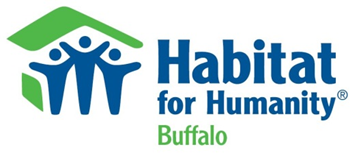 Board of Directors Meeting, Annual Meeting, and Special SessionTuesday, June 22, 2021 – 5:30 pm – 8:00 pm Draft MinutesMillington Lockwood Conference Room3901 Genesee St Suite 800 Buffalo NY 14225&ZOOM Meetinghttps://us02web.zoom.us/j/87225397954?pwd=OVo3MWQwclI3UFlLeXd6czNScWNVUT09Meeting ID: 872 2539 7954; Passcode: 866235Board Invitees: 	Mike Bonitatibus, Chris Campise, Toni Canazzi, Jillian Dintino, Errol Douglas, Jim Eaton, Jody Galvin, Susan Hassinger, Brett Koeppel, Gerry Murak, Lynn O’Connor, Preciouss Patterson, Miguel Santos, Mike Schaffstall, John Sexton, Heath Szymczak, Bennie Williams, Royce WoodsOther Attendees: 	Teresa Bianchi (Executive Director), Rick Folger (Program Director), Stephanie Lawson (Development & Communications Manager)Absent: Chris Campise, Royce Woods, Susan Hassinger5:30 PM		Opening Reflection							Jim Eaton			Bennie volunteers for September board.5:35 PM		Executive Committee 							John SextonBoard Build Day – June 25th Building at 204 WoodlawnTransition to LynnJohn’s last meeting as President, thanks those who helped him transition. He will still be on the board as well. When he took this  he wanted to expand the capabilities of Habitat and leave behind a sustainable organization. Handing the baton over to Lynn.Plan for the Strategic Plan refresh – Gerry Murak to facilitateLynn thanks John for his leadership.Working with Teresa and Executive Committee members to work on the strategic plan. Will need emails and phone numbers of everyone on the board so Lynn can meet board members individually. Also want to prioritize a renewed strategic plan.Gerry has offered to facilitate the strategic plan process as this is not an easy task. The goal is to serve more families, need a plan to do that. Gerry distributed a Strategic Plan Process document that he continues to use and update based on his experience. Needs to a measurable result. A successful strategy is not about something you can or cannot accomplish, it’s somewhere in between (60/40 chance), we need to stretch ourselves. The committee should only consist of between 7-11 people but we encourage more participation from the board and staff in doing the work (arranging and conducting interviews, collecting data and creating reports, research etc.). This will be data driven. Gerry broke down the areas of the plan. This should be no longer than a 3 year plan and always looking on a regular basis and adjusting for uncontrollable events. Would like for this to be completed by March 2022 to start in July 2022. John suggests having a strategic plan deliverable to drive the FY2023 budget come next April. Gerry is asking for staff to update the data sent from the previous plan now to get a jumpstart. Meetings will be determined later. Please email or call Gerry if you are interested in getting involved.Nominating/Governance Committee					Transition of Chair Heath commends John for everything he has done and is really proud of everything that has accomplished. Heath has been chair of the nominating and governance committee. He is stepping down as chair but continuing on the board and exploring other areas of Habitat. To hold off on nominating the next chair. John suggests those interested to reach out to Lynn and Lynn to look to fill the role by next board meeting. 5:45 PM		Secretary Update							Jill DintinoApproval of meeting minutes from May 25, 2021 (Vote)John Sexton motioned to approve the May board minutes, Miguel Santos 2nd the motion and all approved.2021 Board Commitment Forms – UpdateJill will be sending every individual a status on the 2021 tracker and results of the 2020 commitments. Additionally look for opportunities coming up, specifically the Restore team has flyers to distribute such as ones catering to yard sales.6:00 PM		Finance Committee							Mike SchaffstallFY 2022 Budget (Vote)Based on 15 CofOs in FY2022. Carryover of 10 homes built in 2021 but closing in FY2022. The variables in the budget is to keep staffing in place on the construction side. Jim asked what changed from the preliminary budget and Rick’s response is that materials costs have continued to increase. Mike Schaffstall motioned to vote, Gerry Murak 2nd the motion, all approved.3-year budget refresh – UpdateApproved budget to use as a guideline to build out the 3 year budget. To be up and running in the short term (ready in September).Restore/Facilities Strategy creation – UpdateCommittee toured 5 different sites and are meeting this Friday to assess and move forward.6:30 PM		Executive Director Reports 								Development Committee						Stephanie LawsonDevelopment Plan - Dashboard ReviewContinue to exceed budget number but big decline from foundation and corporate fundraising due to shift in donations to organizations directly assisting the pandemic. However, housing is now becoming front news due to the pandemic. If you have not signed up for board participation online please do so. Committee ItemsAsking for help bring on decision makers to Leaders Build end of September/early October.Carrying women build messaging throughout the rest of the year. Featuring women every Wednesday. If you want to send a video or share with someone.Working on new ideas for House that Beer Built.Program Updates							Rick FolgerFamily UpdatesFamilies lacking complete Volunteer Hours (due to COVID)Not seeing issues here.ClosingsAt 15 now, will close 19 by end of fiscal year!Qualifying FamiliesBrought 8 new families into the program after opening applications back up. Need more family liaisons as some left. Keelan is interim family services coordinator if interested. House Pricing Approvals (Vote)Please see attachments with home pricing criteria for 2 homes. Rick Folger provided background on the pricing criteria. First subsidy is the construction subsidy, if it costs more to build than the fair value of the house. The second subsidy in the affordability subsidy to make sure the family is not paying more than 22% of their gross monthly income (AHC moving to 25% after these approvals). Every family gets a zero-interest mortgage, which is a sizeable discount.20 Andrews Ave. –John motioned to approve house pricing, Jim 2nd motion and all approved.Family House Matching Approvals (Vote)None			Delinquencies and ForeclosuresTwo families for sure are going into the legal foreclosure process, potentially a third. Construction Dashboard  Rick sent dashboard out for all to review with 3 year build projections. Factors – Facing significant challenges in construction. Tom, long time volunteer left after 30 years, all other supervisors are brand new. Lack of experience incorporated into the build schedule. Additionally the lag in supplies. Subcontractors are prioritizing higher paid jobs. Rick to provide key construction metrics to the board going forward.FHLB- Federal Home Loan BankAHC-Affordable Housing CorporationMiguel brought up that there used to be money for re-entry families. Rick also brought up a veterans build. Now funding through Community Housing Development Organization “CHDO”. Those partnerships are key to expand in the communities and expense control. Teresa put these partnerships in place.Updates since last Board meeting				Teresa BianchiStaff updatesHired another supervisor starting in JulyCOVID-19 ImpactsNo new updates, increasing the volunteer counts due to and increase in sites not due to capacity.Capacity Building Grant (Vote)Applying for Habitat International Capacity Building Grant to support building capacity efforts. Habitat Buffalo will have approximately 30 closings with a lot of applications to be reviewed by a qualified loan originator and working with the banks to get them closed. Committing to 15% increase based on the 3 year average (2 more houses), spending $5,000 on staff training and hiring a fund loan officer in exchange for up to $120,000. 3 year grant mapped out to build that capacity. John Sexton motions to accept commitment for capacity build grant, Toni Canazzi, all approved. Current Year Budget Report					Rick FolgerCash Flow Update	Rick walked through the cash flow update. John suggests taking larger amounts and putting towards landmark fund. Jim asked about the mortgages being sold.				7:10 PM		Old Business TopicsControlled Storage of Special Board Meeting materials		John SextonIT Review (utilizing M&T resource)				Lynn O’ConnorLynn spoke to IT contact and can also assist with controller storage of board meeting materials.7:15 PM		New Business	7:30 PM		Adjournment of Regular Board Meeting / Begin ANNUAL MeetingBoard elections for returning current membersOfficer elections7:45 PM		Adjournment of ANNUAL Meeting / Begin SPECIAL SESSIONExecutive Director annual review and compensation recommendationNext Meeting:	September 28, 2021, 5:45pm – 7:30pm			Location: TBD FY 2022 Board Meetings (generally 4th Tuesday of the month)September 28, 2021November 23, 2021January 25, 2022March 22, 2022May 24, 2022June 28, 2022